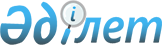 О внесении изменений в решение Жанакорганского районного маслихата от 27 декабря 2018 года №300 "О бюджетах поселков и сельских округов на 2019-2021 годы"
					
			С истёкшим сроком
			
			
		
					Решение Жанакорганского районного маслихата Кызылординской области от 18 июля 2019 года № 352. Зарегистрировано Департаментом юстиции Кызылординской области 22 июля 2019 года № 6853. Прекращено действие в связи с истечением срока
      В соответствии со статьей 109-1 кодекса Республики Казахстан от 4 декабря 2008 года "Бюджетный кодекс Республики Казахстан" и статьей 6 Закона Республики Казахстан от 23 января 2001 года "О местном государственном управлении и самоуправлении в Республике Казахстан", Жанакорганский районный маслихат РЕШИЛ:
      1. Внести в решение Жанакорганского районного маслихата от 27 декабря 2018 года №300 "О бюджетах поселков и сельских округов на 2019-2021 годы" (зарегистрировано в Реестре государственной регистрации нормативных правовых актов за номером 6632, опубликовано в эталонном контрольном банке нормативных правовых актов Республики Казахстан от 16 января 2019 года) следующие изменения:
      пункт 1 изложить в новой редакции:
      "1. Утвердить бюджеты поселков и сельских округов на 2019-2021 годы согласно приложениям 1-33, в том числе на 2019 год в следующих объемах:
      1) доходы – 2 718 560,8 тысяч тенге, в том числе:
      поселок Жанакорган – 1 261 842,2 тысяч тенге;
      поселок Шалхия – 106 348,1 тысяч тенге;
      сельский округ Келинтобе – 136 438,1 тысяч тенге;
      сельский округ Аккорган – 287 163 тысяч тенге;
      сельский округ Кожакент – 132 282 тысяч тенге;
      сельский округ Сунаката – 98 366 тысяч тенге;
      сельский округ Томенарык – 195 462 тысяч тенге;
      сельский округ Суттикудык – 137 173,1 тысяч тенге;
      сельский округ Акуйик – 123 612,5 тысяч тенге;
      сельский округ Бесарык – 139 847,8 тысяч тенге;
      сельский округ Жанарык – 100 026 тысяч тенге;
      налоговые поступления – 135 733 тысяч тенге, в том числе:
      поселок Жанакорган – 93 658 тысяч тенге;
      поселок Шалхия – 8 198 тысяч тенге;
      сельский округ Келинтобе – 3 985 тысяч тенге;
      сельский округ Аккорган – 5 419 тысяч тенге;
      сельский округ Кожакент – 4 336 тысяч тенге;
      сельский округ Сунаката – 3 635 тысяч тенге;
      сельский округ Томенарык – 4 492 тысяч тенге;
      сельский округ Суттикудык – 3 142 тысяч тенге;
      сельский округ Акуйик – 2 646 тысяч тенге;
      сельский округ Бесарык – 3 464 тысяч тенге;
      сельский округ Жанарык – 2 758 тысяч тенге;
      неналоговые поступления – 960 тысяч тенге, в том числе:
      поселок Жанакорган – 100 тысяч тенге;
      поселок Шалхия – 0;
      сельский округ Келинтобе – 715 тысяч тенге;
      сельский округ Аккорган – 0;
      сельский округ Кожакент – 0;
      сельский округ Сунаката – 0;
      сельский округ Томенарык – 79 тысяч тенге;
      сельский округ Суттикудык – 0;
      сельский округ Акуйик – 0;
      сельский округ Бесарык – 36 тысяч тенге;
      сельский округ Жанарык – 30 тысяч тенге;
      поступления от продажи основного капитала – 392,1 тысяч тенге;
      сельский округ Суттикудык – 392,1 тысяч тенге;
      поступление трансфертов – 2 581 475,7 тысяч тенге, в том числе:
      поселок Жанакорган – 1 168 084,2 тысяч тенге;
      поселок Шалхия – 98 150,1 тысяч тенге;
      сельский округ Келинтобе – 131 738,1 тысяч тенге;
      сельский округ Аккорган – 281 744 тысяч тенге;
      сельский округ Кожакент – 127 946 тысяч тенге;
      сельский округ Сунаката – 94 731 тысяч тенге;
      сельский округ Томенарык – 190 891 тысяч тенге;
      сельский округ Суттикудык – 133 639 тысяч тенге;
      сельский округ Акуйик – 120 966,5 тысяч тенге;
      сельский округ Бесарык – 136 347,8 тысяч тенге;
      сельский округ Жанарык – 97 238 тысяч тенге;
      2) затраты – 2 811 392 тысяч тенге, в том числе:
      поселок Жанакорган – 1 334 996,5 тысяч тенге;
      поселок Шалхия – 107 186,9 тысяч тенге;
      сельский округ Келинтобе – 137 462,1 тысяч тенге;
      сельский округ Аккорган – 290 046,6 тысяч тенге;
      сельский округ Кожакент – 133 126,6 тысяч тенге;
      сельский округ Сунаката – 101 196 тысяч тенге;
      сельский округ Томенарык – 202 681 тысяч тенге;
      сельский округ Суттикудык – 138 029,5 тысяч тенге;
      сельский округ Акуйик – 124 805,5 тысяч тенге;
      сельский округ Бесарык – 140 091,2 тысяч тенге;
      сельский округ Жанарык – 101 770,1 тысяч тенге;
      3) чистое бюджетное кредитование – 0, в том числе:
      бюджетные кредиты – 0;
      погашение бюджетных кредитов – 0;
      4) сальдо по операциям с финансовыми активами – 0, в том числе:
      приобретение финансовых активов – 0;
      поступления от продажи финансовых активов государства – 0;
      5) дефицит (профицит) бюджета – 0;
      6) финансирование дефицита (использование профицита) бюджета – 0;
      7) используемые остатки бюджетных средств – 92 831,2 тысяч тенге".
      2. Приложения 1, 4, 7, 10, 13, 16, 19, 22, 25, 28, 31 к решению изложить в новой редакции согласно приложениям 1, 2, 3, 4, 5, 6, 7, 8, 9, 10, 11 к настоящему решению.
      3. Настоящее решение вводится в действие с 1 января 2019 года и подлежит официальному опубликованию. Бюджет на 2019 год поселка Жанакорган Бюджет на 2019 год поселка Шалхия Бюджет на 2019 год сельского округа Келинтобе Бюджет на 2019 год сельского округа Аккорган Бюджет на 2019 год сельского округа Кожакент  Бюджет на 2019 год сельского округа Сунаката  Бюджет на 2019 год сельского округа Томенарык  Бюджет на 2019 год сельского округа Суттикудык Бюджет на 2019 год сельского округа Акуйик Бюджет на 2019 год сельского округа Бесарык Бюджет на 2019 год сельского округа Жанарык 
					© 2012. РГП на ПХВ «Институт законодательства и правовой информации Республики Казахстан» Министерства юстиции Республики Казахстан
				
      Председатель внеочередной ХХХV сессии Жанакорганского районного маслихата 

С.Абдуллаев

      Секретарь Жанакорганского районного маслихата 

Е.Ильясов
Приложение 1 к решению внеочередной ХХХV сессии Жанакорганского районного маслихатa от 18 июля 2019 года № 352Приложение 1 к решению внеочередной ХХVIIІ сессии Жанакорганского районного маслихатa от 27 декабря 2018 года №300
Категория
Категория
Категория
Категория
Категория
Сумма, тысяч тенге
Класс
Класс
Класс
Класс
Сумма, тысяч тенге
Подкласс
Подкласс
Подкласс
Сумма, тысяч тенге
I. ДОХОДЫ
I. ДОХОДЫ
1 261 842,2
1
Налоговые поступления
Налоговые поступления
93 658
01
Подоходный налог
Подоходный налог
52 395
2
Индивидуальный подоходный налог
Индивидуальный подоходный налог
52 395
04
Налоги на собственность
Налоги на собственность
41 263
1
Hалоги на имущество
Hалоги на имущество
1 578
3
Земельный налог
Земельный налог
3 889
4
Налог на транспортные средства
Налог на транспортные средства
35 796
2
Неналоговые поступления
Неналоговые поступления
100
01
Доходы от государственной собственности
Доходы от государственной собственности
100
5
Доходы от аренды имущества, находящегося в государственной собственности
Доходы от аренды имущества, находящегося в государственной собственности
100
4
Поступление трансфертов
Поступление трансфертов
1 168 084,2
02
Трансферты из вышестоящих органов государственного управления
Трансферты из вышестоящих органов государственного управления
1 168 084,2
3
Трансферты из районного (города областного значения) бюджета
Трансферты из районного (города областного значения) бюджета
1 168 084,2
Функциональная группа
Функциональная группа
Функциональная группа
Функциональная группа
Функциональная группа
Сумма, тысяч тенге
Функциональная подгруппа
Функциональная подгруппа
Функциональная подгруппа
Функциональная подгруппа
Сумма, тысяч тенге
Администратор бюджетных программ
Администратор бюджетных программ
Администратор бюджетных программ
Сумма, тысяч тенге
Программа
Программа
Сумма, тысяч тенге
Наименование
Сумма, тысяч тенге
II. ЗАТРАТЫ
1 334 996,5
01
Государственные услуги общего характера
75 929,2
1
Представительные, исполнительные и другие органы, выполняющие общие функции государственного управления
75 929,2
124
Аппарат акима города районного значения, села, поселка, сельского округа
75 929,2
001
Услуги по обеспечению деятельности акима города районного значения, села, поселка, сельского округа
72 265,2
022
Капитальные расходы государственного органа
2 330
032
Капитальные расходы подведомственных государственных учреждений и организаций
1 334
04
Образование
946 184
1
Дошкольное воспитание и обучение
938 692
124
Аппарат акима города районного значения, села, поселка, сельского округа
938 692
004
Дошкольное воспитание и обучение и организация медицинского обслуживания в организациях дошкольного воспитания и обучения
333 662
041
Реализация государственного образовательного заказа в дошкольных организациях образования
605 030
2
Начальное, основное среднее и общее среднее образование
7 492
124
Аппарат акима города районного значения, села, поселка, сельского округа
7 492
005
Организация бесплатного подвоза учащихся до ближайшей школы и обратно в сельской местности
7 492
06
Социальная помощь и социальное обеспечение
34 908
2
Социальная помощь
34 908
124
Аппарат акима города районного значения, села, поселка, сельского округа
34 908
003
Оказание социальной помощи нуждающимся гражданам на дому
34 908
07
Жилищно-коммунальное хозяйство
157 974,7
3
Благоустройство населенных пунктов
157 974,7
124
Аппарат акима города районного значения, села, поселка, сельского округа
157 974,7
008
Освещение улиц в населенных пунктах
98 137
009
Обеспечение санитарии населенных пунктов
17 045
011
Благоустройство и озеленение населенных пунктов
42 792,7
08
Культура, спорт, туризм и информационное пространство
22 281
1
Деятельность в области культуры
22 281
124
Аппарат акима города районного значения, села, поселка, сельского округа
22 281
006
Поддержка культурно-досуговой работы на местном уровне
22 281
13
Прочие
93 411
9
Прочие
93 411
124
Аппарат акима города районного значения, села, поселка, сельского округа
93 411
040
Реализация мероприятий для решения вопросов обустройства населенных пунктов в реализацию мер по содействию экономическому развитию регионов в рамках Программы развития регионов до 2020 года
93 411
15
Трансферты
4 308,6
1
Трансферты
4 308,6
124
Аппарат акима города районного значения, села, поселка, сельского округа
4 308,6
048
Возврат неиспользованных (недоиспользованных) целевых трансфертов
4 308,6
3.Чистое бюджетное кредитование
0
4. Сальдо по операциям с финансовыми активами
0
5. Дефицит (профицит) бюджета
0
6. Финансирование дефицита (использование профицита) бюджета
0
8
Используемые остатки бюджетных средств
73 154,3
01
Остатки бюджетных средств
73 154,3
1
Свободные остатки бюджетных средств
73 154,3Приложение 2 к решению внеочередной ХХХV сессии Жанакорганского районного маслихатa от 18 июля 2019 года № 352Приложение 4 к решению внеочередной ХХVIIІ сессии Жанакорганского районного маслихатa от 27 декабря 2018 года №300
Категория
Категория
Категория
Категория
Категория
Сумма, тысяч тенге
Класс
Класс
Класс
Класс
Сумма, тысяч тенге
Подкласс
Подкласс
Подкласс
Сумма, тысяч тенге
I. ДОХОДЫ
I. ДОХОДЫ
106 348,1
1
Налоговые поступления
Налоговые поступления
8 198
01
Подоходный налог
Подоходный налог
1 909
2
Индивидуальный подоходный налог
Индивидуальный подоходный налог
1 909
04
Налоги на собственность
Налоги на собственность
6 289
1
Hалоги на имущество
Hалоги на имущество
59
3
Земельный налог
Земельный налог
204
4
Налог на транспортные средства
Налог на транспортные средства
6 026
4
Поступление трансфертов
Поступление трансфертов
98 150,1
02
Трансферты из вышестоящих органов государственного управления
Трансферты из вышестоящих органов государственного управления
98 150,1
3
Трансферты из районного (города областного значения) бюджета
Трансферты из районного (города областного значения) бюджета
98 150,1
Функциональная группа
Функциональная группа
Функциональная группа
Функциональная группа
Функциональная группа
Сумма, тысяч тенге
Функциональная подгруппа
Функциональная подгруппа
Функциональная подгруппа
Функциональная подгруппа
Сумма, тысяч тенге
Администратор бюджетных программ
Администратор бюджетных программ
Администратор бюджетных программ
Сумма, тысяч тенге
Программа
Программа
Сумма, тысяч тенге
Наименование
Сумма, тысяч тенге
II. ЗАТРАТЫ
107 186,9
01
Государственные услуги общего характера
25 323,8
1
Представительные, исполнительные и другие органы, выполняющие общие функции государственного управления
25 323,8
124
Аппарат акима города районного значения, села, поселка, сельского округа
25 323,8
001
Услуги по обеспечению деятельности акима города районного значения, села, поселка, сельского округа
25 043,8
022
Капитальные расходы государственного органа
280
04
Образование
59 119,1
1
Дошкольное воспитание и обучение
59 119,1
124
Аппарат акима города районного значения, села, поселка, сельского округа
59 119,1
004
Дошкольное воспитание и обучение и организация медицинского обслуживания в организациях дошкольного воспитания и обучения
31 486,1
041
Реализация государственного образовательного заказа в дошкольных организациях образования
27 633
05
Здравоохранение
4
9
Прочие услуги в области здравоохранения
4
124
Аппарат акима города районного значения, села, поселка, сельского округа
4
002
Организация в экстренных случаях доставки тяжелобольных людей до ближайшей организации здравоохранения, оказывающей врачебную помощь
4
06
Социальная помощь и социальное обеспечение
1 612
2
Социальная помощь
1 612
124
Аппарат акима города районного значения, села, поселка, сельского округа
1 612
003
Оказание социальной помощи нуждающимся гражданам на дому
1 612
07
Жилищно-коммунальное хозяйство
8 388
3
Благоустройство населенных пунктов
8 388
124
Аппарат акима города районного значения, села, поселка, сельского округа
8 388
008
Освещение улиц в населенных пунктах
2 173
009
Обеспечение санитарии населенных пунктов
250
011
Благоустройство и озеленение населенных пунктов
5 965
08
Культура, спорт, туризм и информационное пространство
8 011
1
Деятельность в области культуры
7 770
124
Аппарат акима города районного значения, села, поселка, сельского округа
7 770
006
Поддержка культурно-досуговой работы на местном уровне
7 770
2
Спорт
241
124
Аппарат акима города районного значения, села, поселка, сельского округа
241
028
Реализация физкультурно-оздоровительных и спортивных мероприятий на местном уровне
241
13
Прочие
4 637
9
Прочие
4 637
124
Аппарат акима города районного значения, села, поселка, сельского округа
4 637
040
Реализация мероприятий для решения вопросов обустройства населенных пунктов в реализацию мер по содействию экономическому развитию регионов в рамках Программы развития регионов до 2020 года
4 637
15
Трансферты
92
1
Трансферты
92
124
Аппарат акима города районного значения, села, поселка, сельского округа
92
048
Возврат неиспользованных (недоиспользованных) целевых трансфертов.
92
3.Чистое бюджетное кредитование
0
4. Сальдо по операциям с финансовыми активами
0
5. Дефицит (профицит) бюджета
0
6. Финансирование дефицита (использование профицита) бюджета
0
8
Используемые остатки бюджетных средств
838,8
01
Остатки бюджетных средств
838,8
1
Свободные остатки бюджетных средств
838,8Приложение 3 к решению внеочередной ХХХV сессии Жанакорганского районного маслихатa от 18 июля 2019 года № 352Приложение 7 к решению внеочередной ХХVIIІ сессии Жанакорганского районного маслихатa от 27 декабря 2018 года №300
Категория
Категория
Категория
Категория
Категория
Сумма, тысяч тенге
Класс
Класс
Класс
Класс
Сумма, тысяч тенге
Подкласс
Подкласс
Подкласс
Сумма, тысяч тенге
I. ДОХОДЫ
136 438,1
1
Налоговые поступления
3 985
01
Подоходный налог
299
2
2
Индивидуальный подоходный налог
299
04
Налоги на собственность
3 686
1
1
Hалоги на имущество
41
3
3
Земельный налог
358
4
4
Налог на транспортные средства
3 287
2
Неналоговые поступления
715
01
Доходы от государственной собственности
715
5
5
Доходы от аренды имущества, находящегося в государственной собственности
715
4
Поступление трансфертов
131 738,1
02
Трансферты из вышестоящих органов государственного управления
131 738,1
3
3
Трансферты из районного (города областного значения) бюджета
131 738,1
Функциональная группа
Функциональная группа
Функциональная группа
Функциональная группа
Функциональная группа
Сумма, тысяч тенге
Функциональная подгруппа
Функциональная подгруппа
Функциональная подгруппа
Функциональная подгруппа
Сумма, тысяч тенге
Администратор бюджетной программы
Администратор бюджетной программы
Администратор бюджетной программы
Сумма, тысяч тенге
Программа
Программа
Сумма, тысяч тенге
Наименование
Сумма, тысяч тенге
II. ЗАТРАТЫ
137 462,1
01
Государственные услуги общего характера
25 505
1
Представительные, исполнительные и другие органы, выполняющие общие функции государственного управления
25 505
124
Аппарат акима города районного значения, села, поселка, сельского округа
25 505
001
Услуги по обеспечению деятельности акима города районного значения, села, поселка, сельского округа
25 505
04
Образование
73 902,1
1
Дошкольное воспитание и обучение
73 902,1
124
Аппарат акима города районного значения, села, поселка, сельского округа
73 902,1
004
Дошкольное воспитание и обучение и организация медицинского обслуживания в организациях дошкольного воспитания и обучения
59 358,1
041
Реализация государственного образовательного заказа в дошкольных организациях образования
14 544
06
Социальная помощь и социальное обеспечение
5 880
2
Социальная помощь
5 880
124
Аппарат акима города районного значения, села, поселка, сельского округа
5 880
003
Оказание социальной помощи нуждающимся гражданам на дому
5 880
07
Жилищно-коммунальное хозяйство
12 102
3
Благоустройство населенных пунктов
12 102
124
Аппарат акима города районного значения, села, поселка, сельского округа
12 102
008
Освещение улиц в населенных пунктах
3 552
009
Обеспечение санитарии населенных пунктов
250
011
Благоустройство и озеленение населенных пунктов
8 300
08
Культура, спорт, туризм и информационное пространство
15 827
1
Деятельность в области культуры
15 586
124
Аппарат акима города районного значения, села, поселка, сельского округа
15 586
006
Поддержка культурно-досуговой работы на местном уровне
15 586
2
Спорт
241
124
Аппарат акима города районного значения, села, поселка, сельского округа
241
028
Реализация физкультурно-оздоровительных и спортивных мероприятий на местном уровне
241
13
Прочие
4 246
9
Прочие
4 246
124
Аппарат акима города районного значения, села, поселка, сельского округа
4 246
040
Реализация мероприятий для решения вопросов обустройства населенных пунктов в реализацию мер по содействию экономическому развитию регионов в рамках Программы развития регионов до 2020 года
4 246
3.Чистое бюджетное кредитование
0
4. Сальдо по операциям с финансовыми активами
0
5. Дефицит (профицит) бюджета
0
6. Финансирование дефицита (использование профицита) бюджета
0
8
Используемые остатки бюджетных средств
1 024
01
Остатки бюджетных средств
1 024
1
Свободные остатки бюджетных средств
1 024Приложение 4 к решению внеочередной ХХХV сессии Жанакорганского районного маслихатa от 18 июля 2019 года № 352Приложение 10 к решению внеочередной ХХVIIІ сессии Жанакорганского районного маслихатa от 27 декабря 2018 года №300
Категория
Категория
Категория
Категория
Категория
Сумма, тысяч тенге
Класс
Класс
Класс
Класс
Сумма, тысяч тенге
Подкласс
Подкласс
Подкласс
Сумма, тысяч тенге
I. ДОХОДЫ
I. ДОХОДЫ
287 163
1
Налоговые поступления
Налоговые поступления
5 419
01
Подоходный налог
Подоходный налог
555
2
Индивидуальный подоходный налог
Индивидуальный подоходный налог
555
04
Налоги на собственность
Налоги на собственность
4 864
1
Hалоги на имущество
Hалоги на имущество
160
3
Земельный налог
Земельный налог
481
4
Налог на транспортные средства
Налог на транспортные средства
4 223
4
Поступление трансфертов
Поступление трансфертов
281 744
02
Трансферты из вышестоящих органов государственного управления
Трансферты из вышестоящих органов государственного управления
281 744
3
Трансферты из районного (города областного значения) бюджета
Трансферты из районного (города областного значения) бюджета
281 744
Функциональная группа
Функциональная группа
Функциональная группа
Функциональная группа
Функциональная группа
Сумма, тысяч тенге
Функциональная подгруппа
Функциональная подгруппа
Функциональная подгруппа
Функциональная подгруппа
Сумма, тысяч тенге
Администратор бюджетных программ
Администратор бюджетных программ
Администратор бюджетных программ
Сумма, тысяч тенге
Программа
Программа
Сумма, тысяч тенге
Наименование
Сумма, тысяч тенге
II. ЗАТРАТЫ
290 046,6
01
Государственные услуги общего характера
42 071,6
1
Представительные, исполнительные и другие органы, выполняющие общие функции государственного управления
42 071,6
124
Аппарат акима города районного значения, села, поселка, сельского округа
42 071,6
001
Услуги по обеспечению деятельности акима города районного значения, села, поселка, сельского округа
34 021
022
Капитальные расходы государственного органа
200,6
032
Капитальные расходы подведомственных государственных учреждений и организаций
7 850
04
Образование
199 772,7
1
Дошкольное воспитание и обучение
199 772,7
124
Аппарат акима города районного значения, села, поселка, сельского округа
199 772,7
004
Дошкольное воспитание и обучение и организация медицинского обслуживания в организациях дошкольного воспитания и обучения
134 324,7
041
Реализация государственного образовательного заказа в дошкольных организациях образования
65 448
06
Социальная помощь и социальное обеспечение
3 815
2
Социальная помощь
3 815
124
Аппарат акима города районного значения, села, поселка, сельского округа
3 815
003
Оказание социальной помощи нуждающимся гражданам на дому
3 815
07
Жилищно-коммунальное хозяйство
27 005,3
3
Благоустройство населенных пунктов
27 005,3
124
Аппарат акима города районного значения, села, поселка, сельского округа
27 005,3
008
Освещение улиц в населенных пунктах
5 304
009
Обеспечение санитарии населенных пунктов
250
011
Благоустройство и озеленение населенных пунктов
21 451,3
08
Культура, спорт, туризм и информационное пространство
12 721
1
Деятельность в области культуры
12 480
124
Аппарат акима города районного значения, села, поселка, сельского округа
12 480
006
Поддержка культурно-досуговой работы на местном уровне
12 480
2
Спорт
241
124
Аппарат акима города районного значения, села, поселка, сельского округа
241
028
Реализация физкультурно-оздоровительных и спортивных мероприятий на местном уровне
241
13
Прочие
4 661
9
Прочие
4 661
124
Аппарат акима города районного значения, села, поселка, сельского округа
4 661
040
Реализация мероприятий для решения вопросов обустройства населенных пунктов в реализацию мер по содействию экономическому развитию регионов в рамках Программы развития регионов до 2020 года
4 661
3.Чистое бюджетное кредитование
0
4. Сальдо по операциям с финансовыми активами
0
5. Дефицит (профицит) бюджета
0
6. Финансирование дефицита (использование профицита) бюджета
0
8
Используемые остатки бюджетных средств
2 883,6
01
Остатки бюджетных средств
2 883,6
1
Свободные остатки бюджетных средств
2 883,6Приложение 5 к решению внеочередной ХХХV сессии Жанакорганского районного маслихатa от 18 июля 2019 года № 352Приложение 13 к решению внеочередной ХХVIIІ сессии Жанакорганского районного маслихатa от 27 декабря 2018 года №300
Категория
Категория
Категория
Категория
Категория
Сумма, тысяч тенге
Класс
Класс
Класс
Класс
Сумма, тысяч тенге
Подкласс
Подкласс
Подкласс
Сумма, тысяч тенге
I. ДОХОДЫ
I. ДОХОДЫ
132 282
1
Налоговые поступления
Налоговые поступления
4 336
01
Подоходный налог
Подоходный налог
335
2
Индивидуальный подоходный налог
Индивидуальный подоходный налог
335
04
Налоги на собственность
Налоги на собственность
4 001
1
Hалоги на имущество
Hалоги на имущество
44
3
Земельный налог
Земельный налог
285
4
Налог на транспортные средства
Налог на транспортные средства
3 672
4
Поступление трансфертов
Поступление трансфертов
127 946
02
Трансферты из вышестоящих органов государственного управления
Трансферты из вышестоящих органов государственного управления
127 946
3
Трансферты из районного (города областного значения) бюджета
Трансферты из районного (города областного значения) бюджета
127 946
Функциональная группа
Функциональная группа
Функциональная группа
Функциональная группа
Функциональная группа
Сумма, тысяч тенге
Функциональная подгруппа
Функциональная подгруппа
Функциональная подгруппа
Функциональная подгруппа
Сумма, тысяч тенге
Администратор бюджетных программ
Администратор бюджетных программ
Администратор бюджетных программ
Сумма, тысяч тенге
Программа
Программа
Сумма, тысяч тенге
Наименование
Сумма, тысяч тенге
II. ЗАТРАТЫ
133 126,6
01
Государственные услуги общего характера
29 530,6
1
Представительные, исполнительные и другие органы, выполняющие общие функции государственного управления
29 530,6
124
Аппарат акима города районного значения, села, поселка, сельского округа
29 530,6
001
Услуги по обеспечению деятельности акима города районного значения, села, поселка, сельского округа
26 411,6
022
Капитальные расходы государственного органа
3119
04
Образование
71 148
1
Дошкольное воспитание и обучение
71 148
124
Аппарат акима города районного значения, села, поселка, сельского округа
71 148
004
Дошкольное воспитание и обучение и организация медицинского обслуживания в организациях дошкольного воспитания и обучения
56 604
041
Реализация государственного образовательного заказа в дошкольных организациях образования
14 544
06
Социальная помощь и социальное обеспечение
1 915
2
Социальная помощь
1 915
124
Аппарат акима города районного значения, села, поселка, сельского округа
1 915
003
Оказание социальной помощи нуждающимся гражданам на дому
1 915
07
Жилищно-коммунальное хозяйство
12 951
3
Благоустройство населенных пунктов
12 951
124
Аппарат акима города районного значения, села, поселка, сельского округа
12 951
008
Освещение улиц в населенных пунктах
3 428
009
Обеспечение санитарии населенных пунктов
250
011
Благоустройство и озеленение населенных пунктов
9 273
08
Культура, спорт, туризм и информационное пространство
12 172
1
Деятельность в области культуры
11 931
124
Аппарат акима города районного значения, села, поселка, сельского округа
11 931
006
Поддержка культурно-досуговой работы на местном уровне
11 931
2
Спорт
241
124
Аппарат акима города районного значения, села, поселка, сельского округа
241
028
Реализация физкультурно-оздоровительных и спортивных мероприятий на местном уровне
241
13
Прочие
5 410
9
Прочие
5 410
124
Аппарат акима города районного значения, села, поселка, сельского округа
5 410
040
Реализация мероприятий для решения вопросов обустройства населенных пунктов в реализацию мер по содействию экономическому развитию регионов в рамках Программы развития регионов до 2020 года
5 410
3.Чистое бюджетное кредитование
0
4. Сальдо по операциям с финансовыми активами
0
5. Дефицит (профицит) бюджета
0
6. Финансирование дефицита (использование профицита) бюджета
0
8
Используемые остатки бюджетных средств
844,6
01
Остатки бюджетных средств
844,6
1
Свободные остатки бюджетных средств
844,6Приложение 6 к решению внеочередной ХХХV сессии Жанакорганского районного маслихатa от 18 июля 2019 года № 352Приложение 16 к решению внеочередной ХХVIIІ сессии Жанакорганского районного маслихатa от 27 декабря 2018 года №300
Категория
Категория
Категория
Категория
Категория
Сумма, тысяч тенге
Класс
Класс
Класс
Класс
Сумма, тысяч тенге
Подкласс
Подкласс
Подкласс
Сумма, тысяч тенге
I. ДОХОДЫ
I. ДОХОДЫ
98 366
1
Налоговые поступления
Налоговые поступления
3 635
01
Подоходный налог
Подоходный налог
200
2
Индивидуальный подоходный налог
Индивидуальный подоходный налог
200
04
Налоги на собственность
Налоги на собственность
3 435
1
Hалоги на имущество
Hалоги на имущество
30
3
Земельный налог
Земельный налог
303
4
Налог на транспортные средства
Налог на транспортные средства
3 102
4
Поступление трансфертов
Поступление трансфертов
94 731
02
Трансферты из вышестоящих органов государственного управления
Трансферты из вышестоящих органов государственного управления
94 731
3
Трансферты из районного (города областного значения) бюджета
Трансферты из районного (города областного значения) бюджета
94 731
Функциональная группа
Функциональная группа
Функциональная группа
Функциональная группа
Функциональная группа
Сумма, тысяч тенге
Функциональная подгруппа
Функциональная подгруппа
Функциональная подгруппа
Функциональная подгруппа
Сумма, тысяч тенге
Администратор бюджетных программ
Администратор бюджетных программ
Администратор бюджетных программ
Сумма, тысяч тенге
Программа
Программа
Сумма, тысяч тенге
Наименование
Сумма, тысяч тенге
II. ЗАТРАТЫ
101 196
01
Государственные услуги общего характера
21 224
1
Представительные, исполнительные и другие органы, выполняющие общие функции государственного управления
21 224
124
Аппарат акима города районного значения, села, поселка, сельского округа
21 224
001
Услуги по обеспечению деятельности акима города районного значения, села, поселка, сельского округа
20 978
032
Капитальные расходы подведомственных государственных учреждений и организаций
246
04
Образование
51 456
1
Дошкольное воспитание и обучение
51 456
124
Аппарат акима города районного значения, села, поселка, сельского округа
51 456
004
Дошкольное воспитание и обучение и организация медицинского обслуживания в организациях дошкольного воспитания и обучения
25 277
041
Реализация государственного образовательного заказа в дошкольных организациях образования
26 179
06
Социальная помощь и социальное обеспечение
3 730
2
Социальная помощь
3 730
124
Аппарат акима города районного значения, села, поселка, сельского округа
3 730
003
Оказание социальной помощи нуждающимся гражданам на дому
3 730
07
Жилищно-коммунальное хозяйство
11 649
3
Благоустройство населенных пунктов
11 649
124
Аппарат акима города районного значения, села, поселка, сельского округа
11 649
008
Освещение улиц в населенных пунктах
3 844
009
Обеспечение санитарии населенных пунктов
250
011
Благоустройство и озеленение населенных пунктов
7 555
08
Культура, спорт, туризм и информационное пространство
10 652
1
Деятельность в области культуры
10 411
124
Аппарат акима города районного значения, села, поселка, сельского округа
10 411
006
Поддержка культурно-досуговой работы на местном уровне
10 411
2
Спорт
241
124
Аппарат акима города районного значения, села, поселка, сельского округа
241
028
Реализация физкультурно-оздоровительных и спортивных мероприятий на местном уровне
241
13
Прочие
2 485
9
Прочие
2 485
124
Аппарат акима города районного значения, села, поселка, сельского округа
2 485
040
Реализация мероприятий для решения вопросов обустройства населенных пунктов в реализацию мер по содействию экономическому развитию регионов в рамках Программы развития регионов до 2020 года
2 485
3.Чистое бюджетное кредитование
0
4. Сальдо по операциям с финансовыми активами
0
5. Дефицит (профицит) бюджета
0
6. Финансирование дефицита (использование профицита) бюджета
0
8
Используемые остатки бюджетных средств
2 830
01
Остатки бюджетных средств
2 830
1
Свободные остатки бюджетных средств
2 830Приложение 7 к решению внеочередной ХХХV сессии Жанакорганского районного маслихатa от 18 июля 2019 года № 352Приложение 19 к решению внеочередной ХХVIIІ сессии Жанакорганского районного маслихатa от 27 декабря 2018 года №300
Категория
Категория
Категория
Категория
Категория
Сумма, тысяч тенге
Класс
Класс
Класс
Класс
Сумма, тысяч тенге
Подкласс
Подкласс
Подкласс
Сумма, тысяч тенге
I. ДОХОДЫ
I. ДОХОДЫ
195 462
1
Налоговые поступления
Налоговые поступления
4 492
01
Подоходный налог
Подоходный налог
500
2
Индивидуальный подоходный налог
Индивидуальный подоходный налог
500
04
Налоги на собственность
Налоги на собственность
3 992
1
Hалоги на имущество
Hалоги на имущество
137
3
Земельный налог
Земельный налог
240
4
Налог на транспортные средства
Налог на транспортные средства
3 615
2
Неналоговые поступления
Неналоговые поступления
79
01
Доходы от государственной собственности
Доходы от государственной собственности
79
5
Доходы от аренды имущества, находящегося в государственной собственности
Доходы от аренды имущества, находящегося в государственной собственности
79
4
Поступление трансфертов
Поступление трансфертов
190 891
02
Трансферты из вышестоящих органов государственного управления
Трансферты из вышестоящих органов государственного управления
190 891
3
Трансферты из районного (города областного значения) бюджета
Трансферты из районного (города областного значения) бюджета
190 891
Функциональная группа
Функциональная группа
Функциональная группа
Функциональная группа
Функциональная группа
Сумма, тысяч тенге
Функциональная подгруппа
Функциональная подгруппа
Функциональная подгруппа
Функциональная подгруппа
Сумма, тысяч тенге
Администратор бюджетных программ
Администратор бюджетных программ
Администратор бюджетных программ
Сумма, тысяч тенге
Программа
Программа
Сумма, тысяч тенге
Наименование
Сумма, тысяч тенге
II. ЗАТРАТЫ
202 681
01
Государственные услуги общего характера
31 231
1
Представительные, исполнительные и другие органы, выполняющие общие функции государственного управления
31 231
124
Аппарат акима города районного значения, села, поселка, сельского округа
31 231
001
Услуги по обеспечению деятельности акима города районного значения, села, поселка, сельского округа
31 231
04
Образование
108 969
1
Дошкольное воспитание и обучение
108 969
124
Аппарат акима города районного значения, села, поселка, сельского округа
108 969
004
Дошкольное воспитание и обучение и организация медицинского обслуживания в организациях дошкольного воспитания и обучения
63 883
041
Реализация государственного образовательного заказа в дошкольных организациях образования
45 086
06
Социальная помощь и социальное обеспечение
4 372
2
Социальная помощь
4 372
124
Аппарат акима города районного значения, села, поселка, сельского округа
4 372
003
Оказание социальной помощи нуждающимся гражданам на дому
4 372
07
Жилищно-коммунальное хозяйство
13 944
3
Благоустройство населенных пунктов
13 944
124
Аппарат акима города районного значения, села, поселка, сельского округа
13 944
008
Освещение улиц в населенных пунктах
1 754
009
Обеспечение санитарии населенных пунктов
250
011
Благоустройство и озеленение населенных пунктов
11 940
08
Культура, спорт, туризм и информационное пространство
11 967
1
Деятельность в области культуры
11 726
124
Аппарат акима города районного значения, села, поселка, сельского округа
11 726
006
Поддержка культурно-досуговой работы на местном уровне
11 726
2
Спорт
241
124
Аппарат акима города районного значения, села, поселка, сельского округа
241
028
Реализация физкультурно-оздоровительных и спортивных мероприятий на местном уровне
241
12
Транспорт и коммуникация
25 316
1
Автомобильный транспорт
25 316
124
Аппарат акима города районного значения, села, поселка, сельского округа
25 316
013
Обеспечение функционирования автомобильных дорог в городах районного значения, селах, поселках, сельских округах
4 801
045
Капитальный и средний ремонт автомобильных дорог улиц населенных пунктов
20 515
13
Прочие
4 576
9
Прочие
4 576
124
Аппарат акима города районного значения, села, поселка, сельского округа
4 576
040
Реализация мероприятий для решения вопросов обустройства населенных пунктов в реализацию мер по содействию экономическому развитию регионов в рамках Программы развития регионов до 2020 года
4 576
15
Трансферты
2 306
1
Трансферты
2 306
124
Аппарат акима города районного значения, села, поселка, сельского округа
2 306
048
Возврат неиспользованных (недоиспользованных) целевых трансфертов
2 306
3.Чистое бюджетное кредитование
0
4. Сальдо по операциям с финансовыми активами
0
5. Дефицит (профицит) бюджета
0
6. Финансирование дефицита (использование профицита) бюджета
0
8
Используемые остатки бюджетных средств
7 219
01
Остатки бюджетных средств
7 219
1
Свободные остатки бюджетных средств
7 219Приложение 8 к решению внеочередной ХХХV сессии Жанакорганского районного маслихатa от 18 июля 2019 года № 352Приложение 22 к решению внеочередной ХХVIIІ сессии Жанакорганского районного маслихатa от 27 декабря 2018 года №300
Категория
Категория
Категория
Категория
Категория
Сумма, тысяч тенге
Класс
Класс
Класс
Класс
Сумма, тысяч тенге
Подкласс
Подкласс
Подкласс
Сумма, тысяч тенге
I. ДОХОДЫ
I. ДОХОДЫ
137 173,1
1
Налоговые поступления
Налоговые поступления
3 142
01
Подоходный налог
Подоходный налог
150
2
Индивидуальный подоходный налог
Индивидуальный подоходный налог
150
04
Налоги на собственность
Налоги на собственность
2 992
1
Hалоги на имущество
Hалоги на имущество
15
3
Земельный налог
Земельный налог
155
4
Налог на транспортные средства
Налог на транспортные средства
2 822
Поступления от продажи основного капитала
Поступления от продажи основного капитала
392,1
Поступления от продажи имущества, закрепленного за государственными учреждениями
Поступления от продажи имущества, закрепленного за государственными учреждениями
392,1
Поступления от продажи имущества, закрепленного за государственными учреждениями, финансируемыми из местного бюджета
Поступления от продажи имущества, закрепленного за государственными учреждениями, финансируемыми из местного бюджета
392,1
4
Поступление трансфертов
Поступление трансфертов
133 639
02
Трансферты из вышестоящих органов государственного управления
Трансферты из вышестоящих органов государственного управления
133 639
3
Трансферты из районного (города областного значения) бюджета
Трансферты из районного (города областного значения) бюджета
133 639
Функциональная группа
Функциональная группа
Функциональная группа
Функциональная группа
Функциональная группа
Сумма, тысяч тенге
Функциональная подгруппа
Функциональная подгруппа
Функциональная подгруппа
Функциональная подгруппа
Сумма, тысяч тенге
Администратор бюджетных программ
Администратор бюджетных программ
Администратор бюджетных программ
Сумма, тысяч тенге
Программа
Программа
Сумма, тысяч тенге
Наименование
Сумма, тысяч тенге
II. ЗАТРАТЫ
138 029,5
01
Государственные услуги общего характера
21 809,4
1
Представительные, исполнительные и другие органы, выполняющие общие функции государственного управления
21 809,4
124
Аппарат акима города районного значения, села, поселка, сельского округа
21 809,4
001
Услуги по обеспечению деятельности акима города районного значения, села, поселка, сельского округа
21 809,4
04
Образование
91 581
1
Дошкольное воспитание и обучение
91 581
124
Аппарат акима города районного значения, села, поселка, сельского округа
91 581
004
Дошкольное воспитание и обучение и организация медицинского обслуживания в организациях дошкольного воспитания и обучения
61 039
041
Реализация государственного образовательного заказа в дошкольных организациях образования
30 542
06
Социальная помощь и социальное обеспечение
1 745
2
Социальная помощь
1 745
124
Аппарат акима города районного значения, села, поселка, сельского округа
1 745
003
Оказание социальной помощи нуждающимся гражданам на дому
1 745
07
Жилищно-коммунальное хозяйство
9 399
3
Благоустройство населенных пунктов
9 399
124
Аппарат акима города районного значения, села, поселка, сельского округа
9 399
008
Освещение улиц в населенных пунктах
2 504
009
Обеспечение санитарии населенных пунктов
250
011
Благоустройство и озеленение населенных пунктов
6 645
08
Культура, спорт, туризм и информационное пространство
10 605
1
Деятельность в области культуры
10 364
124
Аппарат акима города районного значения, села, поселка, сельского округа
10 364
006
Поддержка культурно-досуговой работы на местном уровне
10 364
2
Спорт
241
124
Аппарат акима города районного значения, села, поселка, сельского округа
241
028
Реализация физкультурно-оздоровительных и спортивных мероприятий на местном уровне
241
13
Прочие
2 618,1
9
Прочие
2 618,1
124
Аппарат акима города районного значения, села, поселка, сельского округа
2 618,1
040
Реализация мероприятий для решения вопросов обустройства населенных пунктов в реализацию мер по содействию экономическому развитию регионов в рамках Программы развития регионов до 2020 года
2 618,1
15
Трансферты
272
1
Трансферты
272
124
Аппарат акима города районного значения, села, поселка, сельского округа
272
048
Возврат неиспользованных (недоиспользованных) целевых трансфертов
272
3.Чистое бюджетное кредитование
0
4. Сальдо по операциям с финансовыми активами
0
5. Дефицит (профицит) бюджета
0
6. Финансирование дефицита (использование профицита) бюджета
0
8
Используемые остатки бюджетных средств
856,4
01
Остатки бюджетных средств
856,4
1
Свободные остатки бюджетных средств
856,4Приложение 9 к решению внеочередной ХХХV сессии Жанакорганского районного маслихатa от 18 июля 2019 года № 352Приложение 25 к решению внеочередной ХХVIIІ сессии Жанакорганского районного маслихатa от 27 декабря 2018 года №300
Категория
Категория
Категория
Категория
Категория
Сумма, тысяч тенге
Класс
Класс
Класс
Класс
Сумма, тысяч тенге
Подкласс
Подкласс
Подкласс
Сумма, тысяч тенге
I. ДОХОДЫ
I. ДОХОДЫ
123 612,5
1
Налоговые поступления
Налоговые поступления
2 646
01
Подоходный налог
Подоходный налог
383
2
Индивидуальный подоходный налог
Индивидуальный подоходный налог
383
04
Налоги на собственность
Налоги на собственность
2 263
1
Hалоги на имущество
Hалоги на имущество
67
3
Земельный налог
Земельный налог
219
4
Налог на транспортные средства
Налог на транспортные средства
1 977
4
Поступление трансфертов
Поступление трансфертов
120 966,5
02
Трансферты из вышестоящих органов государственного управления
Трансферты из вышестоящих органов государственного управления
120 966,5
3
Трансферты из районного (города областного значения) бюджета
Трансферты из районного (города областного значения) бюджета
120 966,5
Функциональная группа
Функциональная группа
Функциональная группа
Функциональная группа
Функциональная группа
Сумма, тысяч тенге
Функциональная подгруппа
Функциональная подгруппа
Функциональная подгруппа
Функциональная подгруппа
Сумма, тысяч тенге
Администратор бюджетных программ
Администратор бюджетных программ
Администратор бюджетных программ
Сумма, тысяч тенге
Программа
Программа
Сумма, тысяч тенге
Наименование
Сумма, тысяч тенге
II. ЗАТРАТЫ
124 805,5
01
Государственные услуги общего характера
26 966,5
1
Представительные, исполнительные и другие органы, выполняющие общие функции государственного управления
26 966,5
124
Аппарат акима города районного значения, села, поселка, сельского округа
26 966,5
001
Услуги по обеспечению деятельности акима города районного значения, села, поселка, сельского округа
24 329
032
Капитальные расходы подведомственных государственных учреждений и организаций
2 385
107
Проведение мероприятий за счет резерва местного исполнительного органа на неотложные затраты
252,5
04
Образование
62 083
1
Дошкольное воспитание и обучение
62 083
124
Аппарат акима города районного значения, села, поселка, сельского округа
62 083
004
Дошкольное воспитание и обучение и организация медицинского обслуживания в организациях дошкольного воспитания и обучения
32 995
041
Реализация государственного образовательного заказа в дошкольных организациях образования
29 088
06
Социальная помощь и социальное обеспечение
3 757
2
Социальная помощь
3 757
124
Аппарат акима города районного значения, села, поселка, сельского округа
3 757
003
Оказание социальной помощи нуждающимся гражданам на дому
3 757
07
Жилищно-коммунальное хозяйство
10 107
3
Благоустройство населенных пунктов
10 107
124
Аппарат акима города районного значения, села, поселка, сельского округа
10 107
008
Освещение улиц в населенных пунктах
3 071
009
Обеспечение санитарии населенных пунктов
250
011
Благоустройство и озеленение населенных пунктов
6 786
08
Культура, спорт, туризм и информационное пространство
19 227
1
Деятельность в области культуры
18 986
124
Аппарат акима города районного значения, села, поселка, сельского округа
18 986
006
Поддержка культурно-досуговой работы на местном уровне
18 986
2
Спорт
241
124
Аппарат акима города районного значения, села, поселка, сельского округа
241
028
Реализация физкультурно-оздоровительных и спортивных мероприятий на местном уровне
241
13
Прочие
2 665
9
Прочие
2 665
124
Аппарат акима города районного значения, села, поселка, сельского округа
2 665
040
Реализация мероприятий для решения вопросов обустройства населенных пунктов в реализацию мер по содействию экономическому развитию регионов в рамках Программы развития регионов до 2020 года
2 665
3.Чистое бюджетное кредитование
0
4. Сальдо по операциям с финансовыми активами
0
5. Дефицит (профицит) бюджета
0
6. Финансирование дефицита (использование профицита) бюджета
0
8
Используемые остатки бюджетных средств
1 193
01
Остатки бюджетных средств
1 193
1
Свободные остатки бюджетных средств
1 193Приложение 10 к решению внеочередной ХХХV сессии Жанакорганского районного маслихатa от 18 июля 2019 года № 352Приложение 28 к решению внеочередной ХХVIIІ сессии Жанакорганского районного маслихатa от 27 декабря 2018 года №300
Категория
Категория
Категория
Категория
Категория
Сумма, тысяч тенге
Класс
Класс
Класс
Класс
Сумма, тысяч тенге
Подкласс
Подкласс
Подкласс
Сумма, тысяч тенге
I. ДОХОДЫ
I. ДОХОДЫ
139 847,8
1
Налоговые поступления
Налоговые поступления
3 464
01
Подоходный налог
Подоходный налог
185
2
Индивидуальный подоходный налог
Индивидуальный подоходный налог
185
04
Налоги на собственность
Налоги на собственность
3 279
1
Hалоги на имущество
Hалоги на имущество
27
3
Земельный налог
Земельный налог
392
4
Налог на транспортные средства
Налог на транспортные средства
2 860
2
Неналоговые поступления
Неналоговые поступления
36
01
Доходы от государственной собственности
Доходы от государственной собственности
36
5
Доходы от аренды имущества, находящегося в государственной собственности
Доходы от аренды имущества, находящегося в государственной собственности
36
4
Поступление трансфертов
Поступление трансфертов
136 347,8
02
Трансферты из вышестоящих органов государственного управления
Трансферты из вышестоящих органов государственного управления
136 347,8
3
Трансферты из районного (города областного значения) бюджета
Трансферты из районного (города областного значения) бюджета
136 347,8
Функциональная группа
Функциональная группа
Функциональная группа
Функциональная группа
Функциональная группа
Сумма, тысяч тенге
Функциональная подгруппа
Функциональная подгруппа
Функциональная подгруппа
Функциональная подгруппа
Сумма, тысяч тенге
Администратор бюджетных программ
Администратор бюджетных программ
Администратор бюджетных программ
Сумма, тысяч тенге
Программа
Программа
Сумма, тысяч тенге
Наименование
Сумма, тысяч тенге
II. ЗАТРАТЫ
140 091,2
01
Государственные услуги общего характера
30 126,4
1
Представительные, исполнительные и другие органы, выполняющие общие функции государственного управления
30 126,4
124
Аппарат акима города районного значения, села, поселка, сельского округа
30 126,4
001
Услуги по обеспечению деятельности акима города районного значения, села, поселка, сельского округа
24 037
022
Капитальные расходы государственного органа
6 089,4
04
Образование
66 322,8
1
Дошкольное воспитание и обучение
66 322,8
124
Аппарат акима города районного значения, села, поселка, сельского округа
66 322,8
004
Дошкольное воспитание и обучение и организация медицинского обслуживания в организациях дошкольного воспитания и обучения
26 762,8
041
Реализация государственного образовательного заказа в дошкольных организациях образования
39 560
06
Социальная помощь и социальное обеспечение
4 566
2
Социальная помощь
4 566
124
Аппарат акима города районного значения, села, поселка, сельского округа
4 566
003
Оказание социальной помощи нуждающимся гражданам на дому
4 566
07
Жилищно-коммунальное хозяйство
13 375
3
Благоустройство населенных пунктов
13 375
124
Аппарат акима города районного значения, села, поселка, сельского округа
13 375
008
Освещение улиц в населенных пунктах
4 110
009
Обеспечение санитарии населенных пунктов
250
011
Благоустройство и озеленение населенных пунктов
9 015
08
Культура, спорт, туризм и информационное пространство
22 057
1
Деятельность в области культуры
21 816
124
Аппарат акима города районного значения, села, поселка, сельского округа
21 816
006
Поддержка культурно-досуговой работы на местном уровне
21 816
2
Спорт
241
124
Аппарат акима города районного значения, села, поселка, сельского округа
241
028
Реализация физкультурно-оздоровительных и спортивных мероприятий на местном уровне
241
13
Прочие
3 644
9
Прочие
3 644
124
Аппарат акима города районного значения, села, поселка, сельского округа
3 644
040
Реализация мероприятий для решения вопросов обустройства населенных пунктов в реализацию мер по содействию экономическому развитию регионов в рамках Программы развития регионов до 2020 года
3 644
3.Чистое бюджетное кредитование
0
4. Сальдо по операциям с финансовыми активами
0
5. Дефицит (профицит) бюджета
0
6. Финансирование дефицита (использование профицита) бюджета
0
8
Используемые остатки бюджетных средств
243,4
01
Остатки бюджетных средств
243,4
1
Свободные остатки бюджетных средств
243,4Приложение 11 к решению внеочередной ХХХV сессии Жанакорганского районного маслихатa от 18 июля 2019 года № 352Приложение 31 к решению внеочередной ХХVIIІ сессии Жанакорганского районного маслихатa от 27 декабря 2018 года №300
Категория
Категория
Категория
Категория
Категория
Сумма, тысяч тенге
Класс
Класс
Класс
Класс
Сумма, тысяч тенге
Подкласс
Подкласс
Подкласс
Сумма, тысяч тенге
I. ДОХОДЫ
I. ДОХОДЫ
100 026
1
Налоговые поступления
Налоговые поступления
2 758
01
Подоходный налог
Подоходный налог
637
2
Индивидуальный подоходный налог
Индивидуальный подоходный налог
637
04
Налоги на собственность
Налоги на собственность
2 121
1
Hалоги на имущество
Hалоги на имущество
33
3
Земельный налог
Земельный налог
173
4
Налог на транспортные средства
Налог на транспортные средства
1 915
2
Неналоговые поступления
Неналоговые поступления
30
01
Доходы от государственной собственности
Доходы от государственной собственности
30
5
Доходы от аренды имущества, находящегося в государственной собственности
Доходы от аренды имущества, находящегося в государственной собственности
30
4
Поступление трансфертов
Поступление трансфертов
97 238
02
Трансферты из вышестоящих органов государственного управления
Трансферты из вышестоящих органов государственного управления
97 238
3
Трансферты из районного (города областного значения) бюджета
Трансферты из районного (города областного значения) бюджета
97 238
Функциональная группа
Функциональная группа
Функциональная группа
Функциональная группа
Функциональная группа
Сумма, тысяч тенге
Функциональная подгруппа
Функциональная подгруппа
Функциональная подгруппа
Функциональная подгруппа
Сумма, тысяч тенге
Администратор бюджетных программ
Администратор бюджетных программ
Администратор бюджетных программ
Сумма, тысяч тенге
Программа
Программа
Сумма, тысяч тенге
Наименование
Сумма, тысяч тенге
II. ЗАТРАТЫ
101 770,1
01
Государственные услуги общего характера
29 031
1
Представительные, исполнительные и другие органы, выполняющие общие функции государственного управления
29 031
124
Аппарат акима города районного значения, села, поселка, сельского округа
29 031
001
Услуги по обеспечению деятельности акима города районного значения, села, поселка, сельского округа
20 141
022
Капитальные расходы государственного органа
4 517
032
Капитальные расходы подведомственных государственных учреждений и организаций
4 373
04
Образование
43 694
1
Дошкольное воспитание и обучение
43 694
124
Аппарат акима города районного значения, села, поселка, сельского округа
43 694
004
Дошкольное воспитание и обучение и организация медицинского обслуживания в организациях дошкольного воспитания и обучения
29 150
041
Реализация государственного образовательного заказа в дошкольных организациях образования
14 544
06
Социальная помощь и социальное обеспечение
3 672
2
Социальная помощь
3 672
124
Аппарат акима города районного значения, села, поселка, сельского округа
3 672
003
Оказание социальной помощи нуждающимся гражданам на дому
3 672
07
Жилищно-коммунальное хозяйство
12 836,1
3
Благоустройство населенных пунктов
12 836,1
124
Аппарат акима города районного значения, села, поселка, сельского округа
12 836,1
008
Освещение улиц в населенных пунктах
5 308,4
009
Обеспечение санитарии населенных пунктов
250
011
Благоустройство и озеленение населенных пунктов
7 277,7
08
Культура, спорт, туризм и информационное пространство
10 346
1
Деятельность в области культуры
10 105
124
Аппарат акима города районного значения, села, поселка, сельского округа
10 105
006
Поддержка культурно-досуговой работы на местном уровне
10 105
2
Спорт
241
124
Аппарат акима города районного значения, села, поселка, сельского округа
241
028
Реализация физкультурно-оздоровительных и спортивных мероприятий на местном уровне
241
13
Прочие
2 191
9
Прочие
2 191
124
Аппарат акима города районного значения, села, поселка, сельского округа
2 191
040
Реализация мероприятий для решения вопросов обустройства населенных пунктов в реализацию мер по содействию экономическому развитию регионов в рамках Программы развития регионов до 2020 года
2 191
3.Чистое бюджетное кредитование
0
4. Сальдо по операциям с финансовыми активами
0
5. Дефицит (профицит) бюджета
0
6. Финансирование дефицита (использование профицита) бюджета
0
8
Используемые остатки бюджетных средств
1 744,1
01
Остатки бюджетных средств
1 744,1
1
Свободные остатки бюджетных средств
1 744,1